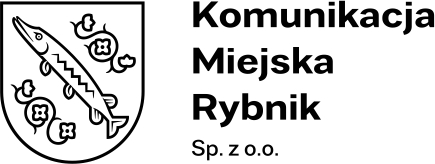 Załącznik nr 2 – Wykaz wykonanych robót.Nr postępowania: KMR/PU/03/2024……………………., dnia ……………. r.Wykaz wykonanych robót. W okresie ostatnich 5 lat przed upływem terminu składania ofert, a jeżeli okres prowadzenia działalności jest krótszy – w tym okresie.W postępowaniu: 		Budowa sieci kanalizacji sanitarnej w Rybniku przy ul. Lipowej:ETAP I – rozbudowa sieci kanalizacji sanitarnej;ETAP II – budowa zewnętrznej kanalizacji sanitarnej odprowadzającej ścieki z istniejących budynków położonych przy ul. Lipowej 25d w Rybniku wraz z montażem przepompowni.Dane Wykonawcy:………………………………………………………………………………………………………………………………………………………….należy załączyć dowody określające czy roboty te zostały wykonane należycie, w szczególności informacje o tym czy roboty zostały wykonane zgodnie z przepisami prawa budowlanego i prawidłowo ukończone, przy czym dowodami, o których mowa są referencje bądź inne dokumenty wystawione przez podmiot, na rzecz którego roboty były wykonane, a jeżeli z uzasadnionej przyczyny o obiektywnym charakterze Wykonawca nie jest w stanie uzyskać tych dokumentów – inne dokumenty.(podpisać kwalifikowanym podpisem elektronicznym lub podpisem zaufanym lub elektronicznym podpisem osobistym)Lp.Nazwa i zakres zamówienia(krótki opis zakresu robót potwierdzający spełnienie warunku opisanego w SWZ)Podmiot, na rzecz którego, roboty budowlane zostały wykonaneTermin realizacji roboty budowlanej (należy podać dzień / miesiąc / rok)Rodzaj załączonych dowodów potwierdzających należyte wykonanie?2. 